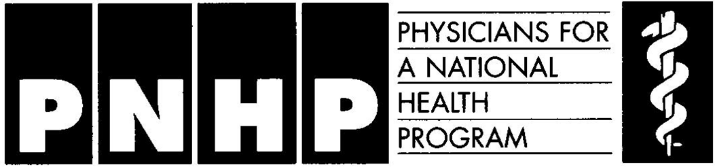 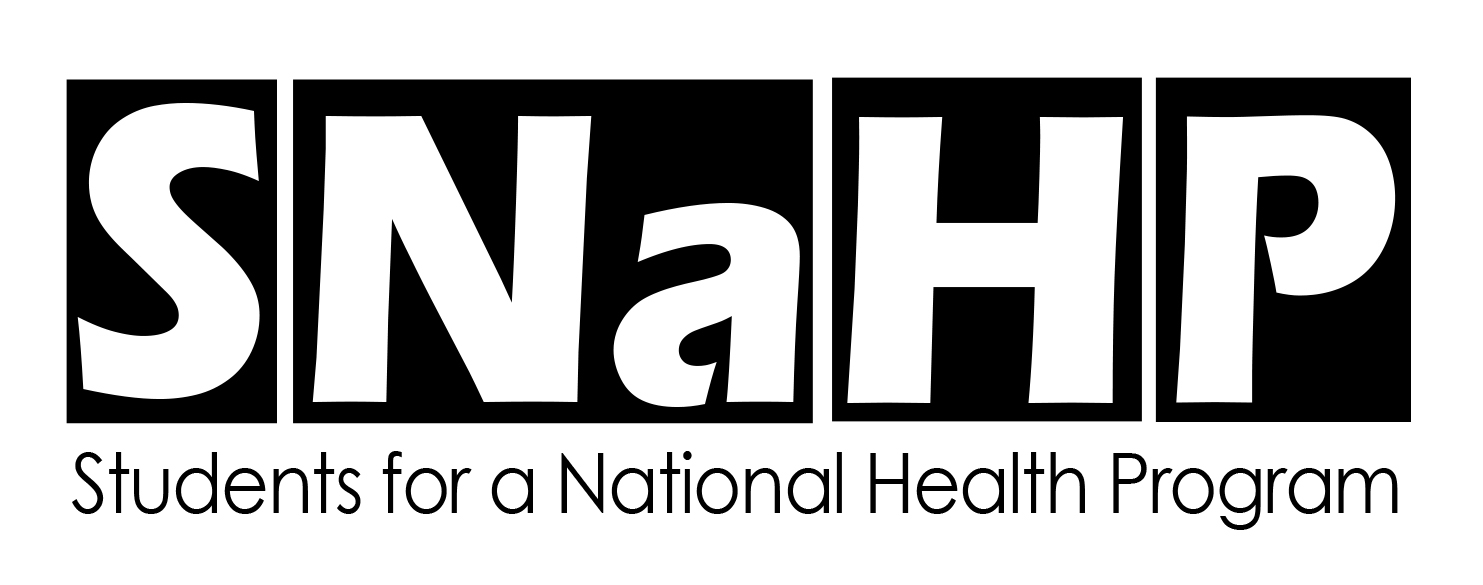 What Next? Creating an Action Plan2015 SNaHP SummitWhat are your next steps? Some ideas to get started:Start a student chapterRecruit other studentsHost a speakerScreen a filmWrite and op-edEndorse the Physicians’ ProposalApply for the PNHP mentoring programOne week from now:One month from now:

One year from now:Resources for StudentsKey PNHP StaffOffice phone: 312-782-6006Matt Petty, executive director, matt@pnhp.orgContact for: Turning in receipts/reimbursements, general questionsEmily Henkels, national organizer, e.henkels@pnhp.orgContact for: Obtaining support for chapter, identifying speakers, lists of PNHP members in area, brainstorming, etc.Mark Almberg, communications director, mark@pnhp.orgContact for: Help with placing op-eds, editing written pieces, questions about current eventsDustin Calliari, technology associate, d.calliari@pnhp.orgContact for: Help with websites, social mediaIda Hellander, director of policy and programs, ida@pnhp.orgContact for: Policy questions, questions about PNHP history and current eventsOffice ResourcesFREE student membership in PNHP$100 for food at events - email receipts to Emily Henkels or Matt PettyPNHP speakersFilm for screening: The Healthcare Movie (short and long versions)List of members in your areaTabling suppliesOp-ed/editing assistanceMentoring program